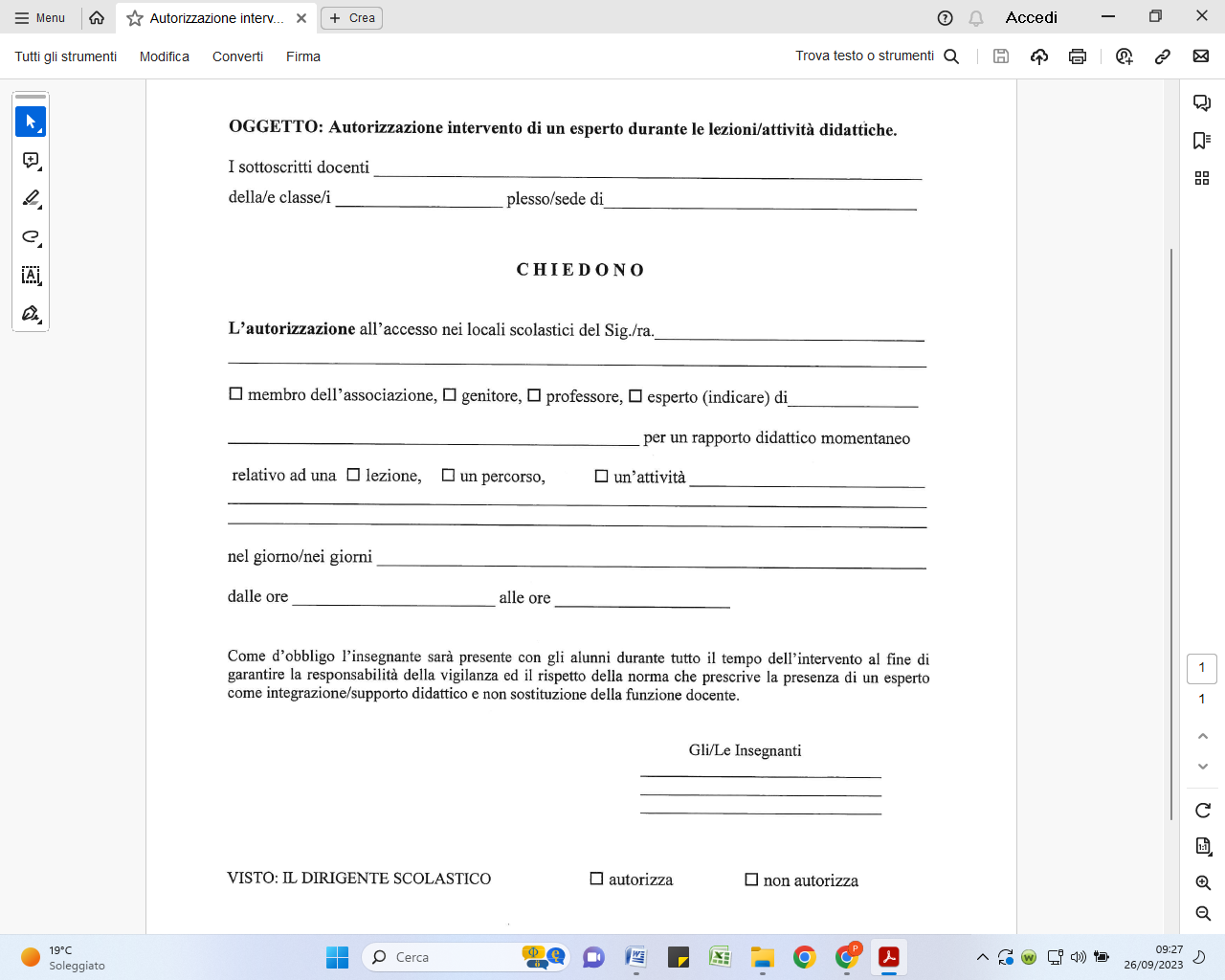 Il Dirigente Scolastico                                                                               Dott.ssa Laura CATTERUCCIA          (Firma apposta digitalmente ai sensi del D.Lg.vo n. 82/2005)                                                                         